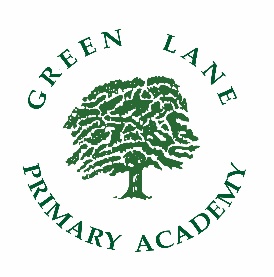 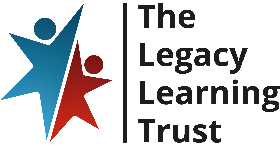 GREEN LANE PRIMARY ACADEMY     Head Teacher: Jackie Walsh B.Ed (Hons)Green Lane, Acklam, Middlesbrough. TS5 7RUTel: 01642 277407www.greenlanemiddlesbrough.co.ukTwitter: @GLPrimaryCLASS TEACHERFixed Term for 1 year (in the first instance)Start Date: 1.9.24We are seeking to recruit an outstanding and enthusiastic class teacher to join our successful and well-respected Academy. The position would be suitable for early career teachers.At Legacy Learning Trust, we are a strong, growing, cross-phase Trust, rooted in our local community and committed to placing learners and learning at the heart of all that we do.We welcome applications from candidates who align with the values we pride ourselves upon:Strong relationshipsHigh expectations and aspirationsEquality and equityCelebrating diversityThe successful applicant will be:Able to demonstrate excellent practice in teaching and learningAble to motivate children and inspire them to learnAble to work successfully as part of a teamTo apply please visit the Vacancies page on our website.Please refer to the supporting documentation and complete the application form.Return electronically to: academy@greenlanemiddlesbrough.co.ukClosing date: Friday 15th March at 12 noonInterviews will take place w/b 18th April 2024Please note: the post holder will be engaging in regulated activity, working mainly or wholly with children. This position is exempt from the rehabilitation of offender’s act 1974. It is an offence to apply for this role if you are barred from engaging in regulated activity relevant to children.The School is committed to safeguarding and promoting the welfare of children and young people and expects all staff and volunteers to share this commitment.  Safer recruitment practice and pre-employment checks will be undertaken before any appointment is confirmed.  This post is subject to an enhanced Disclosure and Barring Service (DBS) check.